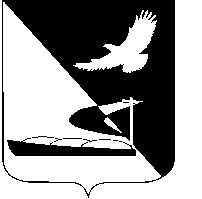 АДМИНИСТРАЦИЯ МУНИЦИПАЛЬНОГО ОБРАЗОВАНИЯ«АХТУБИНСКИЙ РАЙОН»ПОСТАНОВЛЕНИЕ03.06.2015     					                                  № 731О подготовке  проектов  генерального плана и правил землепользования и застройки муниципального образования «Село Ново-Николаевка» с учетом существующего генерального плана и правил землепользования села Ново-Николаевка и корректировки Схемы территориального планирования МО «Ахтубинский район»Руководствуясь Градостроительным кодексом Российской Федерации, Земельным кодексом Российской Федерации, в целях определения назначения территории муниципального образования «Село Ново-Николаевка»,  исходя из социальных, экономических, экологических и иных факторов, обеспечения устойчивого развития территории, развития инженерной, транспортной и социальной инфраструктур, обеспечения учета интересов граждан и их объединений в соответствии с Градостроительным кодексом Российской Федерации, Федеральным законом от 06.10.2003         № 131-ФЗ «Об общих принципах местного самоуправления в Российской Федерации», Уставом МО «Ахтубинский район», администрация МО «Ахтубинский район»ПОСТАНОВЛЯЕТ:	Приступить к подготовке проектов  генерального плана и  правил землепользования  и застройки муниципального образования «Село Ново-Николаевка» с учетом существующего генерального плана  и правил землепользования села Ново-Николаевка и корректировки Схемы территориального планирования МО «Ахтубинский район». Создать комиссию по подготовке проектов генерального плана и правил землепользования  и застройки муниципального образования «Село Ново-Николаевка» с учетом существующего генерального плана  и правил землепользования села Ново-Николаевка и корректировки Схемы территориального планирования МО «Ахтубинский район» (далее - комиссия).Утвердить Положение о комиссии (прилагается).Утвердить состав комиссии (прилагается).Утвердить порядок направления в комиссию предложений заинтересованных лиц по подготовке проектов  генерального плана и  правил землепользования  и застройки муниципального образования «Село Ново-Николаевка» с учетом существующего генерального плана  и правил землепользования села Ново-Николаевка и корректировки Схемы территориального планирования МО «Ахтубинский район» (прилагается).Поручить комиссии:	- разработку задания на подготовку проектов  генерального плана и  правил землепользования  и застройки муниципального образования «Село Ново-Николаевка» с учетом существующего генерального плана и правил землепользования села Ново-Николаевка и корректировки Схемы территориального планирования МО «Ахтубинский район»;- подготовку совместно с организацией-проектировщиком проектов  генерального плана и правил землепользования  и застройки муниципального образования «Село Ново-Николаевка» с учетом существующего генерального плана  и правил землепользования села Ново-Николаевка и корректировки Схемы территориального планирования МО «Ахтубинский район»;- организацию и проведение публичных слушаний по  проектам  генерального плана и  правил землепользования и застройки муниципального образования «Село Ново-Николаевка» с учетом существующего генерального плана  и правил землепользования села Ново-Николаевка и корректировки Схемы территориального планирования МО «Ахтубинский район»;-   при необходимости обеспечить доработку проектов  генерального плана и правил землепользования и застройки муниципального образования «Село Ново-Николаевка» с учетом результатов публичных слушаний;-   рассмотрение предложений по проектам генерального плана и правил землепользования и застройки муниципального образования «Село Ново-Николаевка»;-  осуществление иных полномочий,  необходимых для выполнения возложенных на комиссию задач и функций.6. Отделу информатизации и компьютерного обслуживания администрации МО «Ахтубинский район» (Короткий В.В.) обеспечить размещение настоящего постановления в сети Интернет на официальном сайте  администрации МО «Ахтубинский район» в разделе «Документы» подразделе «Документы Администрации» подразделе «Официальные документы».											7. Отделу контроля и обработки информации администрации МО «Ахтубинский район» (Свиридова Л.В.) представить информацию в газету «Ахтубинская правда» о размещении настоящего постановления в сети Интернет на официальном сайте администрации МО «Ахтубинский район» в разделе «Документы» подразделе «Документы Администрации» подразделе «Официальные документы».     	8. Контроль за исполнением настоящего постановления возложить на заместителя главы администрации муниципального образования «Ахтубинский район» - начальника управления коммунального хозяйства Лавренцова Б.Н.Глава муниципального образования                                                В.А. Ведищев УТВЕРЖДЕНОпостановлением администрацииМО «Ахтубинский район»от 03.06.2015 № 731ПОЛОЖЕНИЕо комиссии по подготовке проектов  генерального плана и  правил землепользования  и застройки муниципального образования «Село Ново-Николаевка» с учетом существующего генерального плана  и правил землепользования села Ново-Николаевка и корректировки Схемы территориального планирования МО «Ахтубинский район»1. Общие положения1.1. Комиссия по подготовке проектов генерального плана и правил землепользования  и застройки муниципального образования «Село Ново-Николаевка» с учетом существующего генерального плана поселения (далее – Комиссия) создается в целях подготовки проекта генерального плана муниципального образования «Село Ново-Николаевка» (далее - проект генерального плана) и проекта правил землепользования и застройки муниципального образования «Село Ново-Николаевка» (далее – проект правил) с учетом существующего генерального плана  и правил землепользования села Ново-Николаевка и корректировки Схемы территориального планирования МО «Ахтубинский район», а также для подготовки предложений о внесении изменений в генеральный план и правила землепользования и застройки муниципального образования «Село Ново-Николаевка» и Схему территориального планирования МО «Ахтубинский район» и рассмотрения таких предложений, поступающих от органов государственной власти, органов местного самоуправления, физических и юридических лиц.1.2. Комиссия в своей деятельности руководствуется действующим законодательством Российской Федерации, Астраханской области, нормативными правовыми актами  МО «Ахтубинский район» и МО «Село Ново-Николаевка».2. Деятельность комиссии		2.1. Заседания комиссии проводятся по мере необходимости, а в период подготовки проекта генерального плана и проекта правил - не реже одного раза в месяц.		2.2. Заседание комиссии правомочно, если на нем присутствует не менее двух третей ее состава. Решения на заседаниях Комиссии принимаются открытым голосованием, большинством голосов.		2.3. Ход заседания Комиссии фиксируется протоколом, который подписывают председатель комиссии, секретарь комиссии и все присутствующие на заседании члены Комиссии. В случае если любой из членов Комиссии высказывает особое мнение по предмету обсуждения, запись об этом вносится в протокол.3. Функции комиссии3.1. Оказание содействия проектной организации при подготовке проекта генерального плана и проекта правил.3.2. Осуществление контроля за подготовкой проектной организацией проекта генерального плана и проекта правил.3.3. Рассмотрение проекта генерального плана и проекта правил, представленных проектной организацией.3.4. Организация и проведение в установленном порядке публичных слушаний по проекту генерального плана и проекту правил.3.5. Подготовка заключений по результатам публичных слушаний.3.6. Рассмотрение предложений и обращений по вопросам, связанным с разработкой проекта генерального плана и проекта правил.3.7. Обеспечение доработки проекта генерального плана и проекта правил по результатам публичных слушаний и согласования (при необходимости).3.8. Подготовка предложений о внесении изменений в генеральный план и правила землепользования и застройки и рассмотрения таких предложений, поступающих от органов государственной власти, органов местного самоуправления, физических и юридических лиц.3.9. Осуществление иных функций, отнесенных к компетенции комиссии в соответствии с действующим законодательством.4. Права и обязанности председателя, секретаря и членов  комиссии4.1. Комиссия состоит из председателя, секретаря и членов комиссии. Председатель, секретарь и члены комиссии имеют равные права, если иное не установлено настоящим Положением.4.2. Председателем комиссии по статусу является глава МО «Ахтубинский район».4.3. Председатель комиссии:а) руководит работой комиссии;б) созывает и ведет ее заседания;в) привлекает специалистов, обладающих специальными знаниями в области градостроительной деятельности.4.4. Секретарь комиссии обеспечивает:а) проведение заседаний комиссии;б)  оповещение членов комиссии об очередном заседании;в) сбор замечаний, предложений и дополнений к проекту генерального плана и проекту правил, а также контроль за их своевременным поступлением (не позднее чем за три рабочих дня до даты заседания комиссии);г) ознакомление членов комиссии с поступившими материалами;д) ведение и оформление протоколов заседания комиссии;е) обеспечение подписания протокола комиссии председателем и всеми присутствовавшими на заседании членами комиссии.4.5. Секретарь не является членом комиссии и не имеет права голоса.4.6. Члены комиссии обязаны:а) принимать участие в разработке плана мероприятий комиссии;б) участвовать в обсуждении и голосовании рассматриваемых вопросов на заседаниях комиссии;в) высказывать замечания, предложения и дополнения в письменном или устном виде, касающиеся основных положений проекта генерального плана со ссылкой на конкретные статьи нормативно-правовых актов в области градостроительства и земельных отношений.   4.7. Члены комиссии имеют право: а) знакомиться со всеми представленными на комиссию материалами и документами;б) высказывать свое особое мнение с занесением его в протокол заседания комиссии.Верно:УТВЕРЖДЕНпостановлением администрацииМО «Ахтубинский район»от 03.06.2015 № 731СОСТАВкомиссии по подготовке документов территориального планирования муниципального образования «Село Ново-Николаевка» и Ахтубинский районУТВЕРЖДЕНпостановлением администрацииМО «Ахтубинский район»от 03.06.2015 № 731Порядок направления в комиссию предложений заинтересованных лиц по подготовке проектов генерального плана и Правил землепользования и застройки муниципального образования «Село Ново-Николаевка» и корректировки Схемы территориального планирования МО «Ахтубинский район»1. С момента опубликования постановления о подготовке проектов генерального плана и правил землепользования и застройки  заинтересованные лица вправе направлять в комиссию предложения по подготовке проектов документов территориального планирования и градостроительного зонирования.2. Предложения могут быть направлены до момента принятия главой муниципального образования «Ахтубинский район» решения о направлении проектов генерального плана и правил землепользования и застройки и корректировки Схемы территориального планирования МО «Ахтубинский район» в представительный орган для утверждения. Предложения направляются по почте либо непосредственно в комиссию по адресу: 416500 Астраханская  область, г. Ахтубинск, ул. Волгоградская, 141.3. Предложения по проектам должны быть логично изложены в письменном виде (напечатаны либо написаны разборчивым почерком) за подписью лица, их изложившего, с указанием его полных фамилии, имени, отчества и даты подготовки предложений. Неразборчиво написанные предложения, а также предложения, не имеющие отношения к подготовке проектов генерального плана и правил землепользования и застройки, Комиссией не рассматриваются.4. Предложения могут содержать любые материалы (как на бумажных, так и магнитных носителях). Направленные материалы возврату не подлежат.5. Предложения, поступившие в Комиссию после завершения работ по подготовке проектов генерального плана и правил землепользования и застройки, не рассматриваются.6. Комиссия не дает ответы на поступившие предложения.Верно:Председатель комиссии:Ведищев В.А.- глава МО «Ахтубинский район»Секретарь комиссии:Теплякова В.В.- главный специалист управления коммунального хозяйстваЧлены комиссии:Урузгалиев А.Д.- глава администрации МО «Село Ново-Николаевка»Дубинин Н.В.- Депутат  Совета МО «Ахтубинский район»Гужвина А.Е.- начальник управления экономического развития администрации МО «Ахтубинский район»Вязьмин О.М.- начальник отдела по охране окружающей среды и туризма администрации МО «Ахтубинский район»Овчинников А.Г.- директор МП «Землемер»Верно: